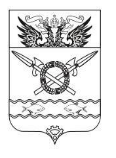 АДМИНИСТРАЦИЯ ВЕРХНЕПОДПОЛЬНЕНСКОГОСЕЛЬСКОГО ПОСЕЛЕНИЯРАСПОРЯЖЕНИЕ15.02.2023                                                  № 17                          х. Верхнеподпольный   О проведении работ по благоустройству и наведении санитарного порядка на территории Верхнеподпольненского сельского поселения на 2023 год.            Руководствуясь Федеральным законом от 06.10.2003 № 131-ФЗ «Об общих принципах организации местного самоуправления в Российской Федерации», Уставом муниципального образования «Верхнеподпольненское сельское поселение» и требованиями «Правил благоустройства территории Верхнеподпольненского сельского поселения»     1.Утвердить план мероприятий на 2023 год по наведению санитарного порядка и проведению работ по благоустройству территории Верхнеподпольненского сельского поселения, согласно приложению № 1.    2. Утвердить штаб по благоустройству населенных пунктов:Начальник штаба по благоустройству – начальник сектора по вопросам ЖКХ – Бузунова И.Г.Члены штаба по благоустройству:Т.Н. Терских – Председатель собрания депутатов - глава Верхнеподпольненского сельского поселения Ю.В. Веремийчук – исполнительный директор ООО «Аксайская земля» (по согласованию)
А.В. Кротов – председатель СПК «Колхоз Донской» (по согласованию)
И.В. Манченкова – начальник сектора по вопросам имущественных и земельных отношений Администрации Верхнеподпольненского сельского поселения
Т.Э. Дитрих – старший инспектор ГО ЧС Администрации     3. Закрепить территории поселения в части контроля за санитарным состоянием и благоустройством за специалистами Администрации и депутатами Собрания депутатов, согласно приложения № 2 и № 3.     4. Утвердить перечень границ территорий, определенных к уборке юридическими и физическими лицами на территории Верхнеподпольненского сельского поселения, согласно приложению № 4.     5. Руководителям организаций и учреждений, находящихся на территории Верхнеподпольненского сельского поселения, организовать работы по наведению санитарного порядка на своих и прилегающих территориях.     6. Считать пятницу днем наведения санитарного порядка и благоустройства территории Верхнеподпольненского сельского поселения.     7. Объявить:- с 20.03.2023 по 23.04.2023 – весенний месячник чистоты;- с 11.09.2023 по 16.10.2023 – осенний месячник чистоты;- 25.03.2023, 01.04.2023, 08.04.2023, 15.04.2023, 22.04.2023, 29.04.2023 – субботники.      8. В срок до 24.04.2023 всем организациям, учреждениям и населению произвести побелку деревьев на закрепленных территориях.     9.  Всем предприятиям, организациям принять обязательное и активное участие в субботниках по наведению санитарного порядка.      10. Руководителям предприятий, организаций и учреждений всех форм собственности, расположенных на территории Верхнеподпольненского сельского поселения, обустроить на своих территориях площадки для сбора ТКО, отвечающие требованиям СанПиН.     11. В срок до 21.04.2023 всем предприятиям, организациям и учреждениям предоставить в Администрацию Верхнеподпольненского сельского поселения отчет о проведении мероприятий по наведению санитарного порядка, высадке зеленых насаждений.      12. Провести рабочее совещание при главе Администрации Верхнеподпольненского сельского поселения с руководителями предприятий и учреждений, предпринимателями и председателями СНТ, довести данное Распоряжение и перечень определенных к уборке территорий, согласно приложению, до сведения исполнителей.    13. Руководителям предприятий, организаций и учреждений всех форм собственности, расположенных на территории Верхнеподпольненского сельского поселения, населению, являющимся собственниками или арендаторами домовладений, обеспечить исполнение настоящего Распоряжения.    14. Распоряжение подлежит размещению на официальном сайте Администрации Верхнеподпольненского сельского поселения в информационно-телекоммуникационной сети «Интернет» (verhnepodpolnenskoe-sp.ru).    15. Контроль за исполнением данного распоряжения возложить на начальника сектора по вопросам ЖКХ Администрации Верхнеподпольненского сельского поселения  –  И.Г. Бузунову.      Глава АдминистрацииВерхнеподпольненскогосельского поселения                                                                                  А.Г. ЯгольникРаспоряжение вносит сектор по вопросам ЖКХПЛАНмероприятий по благоустройству территории
Верхнеподпольненского сельского поселения на 2023 год.Приложение № 1 к распоряжению Администрации Верхнеподпольненского сельского поселения от 15.02.2023 № 17   Приложение № 2 к распоряжению Администрации Верхнеподпольненского сельского поселения от 15.02.2023 № 17 Переченьтерриторий поселения в части контроля за санитарным состоянием и
благоустройством, закрепленных за специалистами Администрации Верхнеподпольненского сельского поселения                                                                                                                                                     Приложение № 3 к распоряжению Администрации Верхнеподпольненского сельского поселения от 15.02.2023 № 17 Переченьтерриторий поселения в части контроля за санитарным состоянием и
благоустройством, закрепленных за депутатами Собрания депутатов
Верхнеподпольненского сельского поселения Приложение № 4к распоряжению Администрации Верхнеподпольненского сельского поселения от 15.02.2023 № 17 Перечень границ территорий, определенных к уборке юридическими и физическими лицами на территории Верхнеподпольненского сельского поселения.№п/иМероприятияСрок исполнения   Ответственный1.Провести обследование территории поселения на предмет оценки санитарного состояния.январь и весь периодБузунова И.Г. Манченкова И.В.2.Провести рабочие встречи с руководителями хозяйств, владельцами торговых точек, директорами школ, зав. д/садом, ФАП, СДК, библиотеками по поддержанию порядка на вверенных им объектах и прилегающих к ним территориях.мартДашкова И.С. Бузунова И.Г.  Манченкова И.В.3.Довести до руководителей с/хозяйств, владельцев торговых точек, арендаторов и руководителей учреждений образования, здравоохранения и культуры информацию о границах территорий, определенных для уборки.мартМанченкова И.В.4.Провести совещания с руководителями инфраструктур (по водопроводным сетям, газопроводу и отоплению), расположенных на территории Верхнеподпольненского сельского поселения по вопросу наведения санитарного порядка на охранных зонах, принадлежащих им объектах.мартБузунова И.Г.Манченкова И.В.Руководители ресурсоснабжающих организаций5.Довести требования «Правил благоустройства территории Верхнеподпольненского сельского поселения» до сведения граждан через информационные стенды,  официальный сайт поселения.весь периодДашкова И.С. Бузунова И.Г.  Манченкова И.В.Дитрих Т.Э.6.Усилить контроль за содержанием внутрипоселковых дорог, очисткой от снега, наледи, посыпкой песком подходов к школам, д/садам, ФАП, СДК, центральной площади.январь, февраль, декабрьБузунова И.Г. Руководители организаций, учреждений.7.Контролировать выделение техники сельхозпредприятиями и индивидуальными предпринимателями, для очистки дорог в зимнее время.январь, февраль, декабрьБузунова И.Г. руководители сельхозпредприятий, индивидуальные предприниматели.8.Проводить регулярные объезды территории поселения для контроля надлежащего санитарного состояния.еженедельноБузунова И.Г. Манченкова И.В..  Дитрих Т.Э.9.Активизировать работу по составлению административных протоколов за нарушение «Правил благоустройства территории Верхнеподпольненского сельского поселения».постоянноДашкова И.С. Бузунова И.Г.  Манченкова И.В.  Дитрих Т.Э.10.Подключить к работе по контролю за наведением санитарного порядка участкового инспектора и казачью дружину.постоянноДашкова И.С. Крылов С.А. Стрельников С.А.11.Поддерживать постоянную телефонную связь с хуторами поселения и ЕДДС.постоянноБузунова И.Г. Дитрих Т.Э.12.Организовывать и проводить «Чистые пятницы» с привлечением руководителей хозяйств и индивидуальных предпринимателей.еженедельно март- октябрьБузунова И.Г. Руководители организаций, учреждений, индивидуальные предприниматели.13.Организовать и провести субботники по наведению санитарного порядка и благоустройству территории Верхнеподпольненского сельского поселения.март- октябрьДашкова И.С. Бузунова И.Г.Манченкова И.В.Руководители организаций, учреждений, индивидуальные предприниматели, население.14.Организовать работы по наведению санитарного порядка и благоустройству кладбищ х. Алитуб и х. Черюмкин.март-май, сентябрь- октябрьБузунова И.Г. Руководители организаций, учреждений, индивидуальные предприниматели, население.15.Проведение противоклещевой обработки на территории кладбищ х. Черюмкин и х. Алитуб.апрельБузунова И.Г. 16.Контроль за содержанием в надлежащем санитарным состоянием лесополос, примыкающим к полям сельхозпредприятий и арендаторов на территории сельского поселения.постоянноБузунова И.Г.Манченкова И.В. Руководители сельхозпредприятий индивидуальные предприниматели.17.Поддерживать санитарный порядок на внутрипоселковых дорогах, улицах, площадях, газонах и в парках поселения.постоянноБузунова И.Г. Манченкова И.В. Руководители организаций, учреждений, индивидуальные предприниматели, население.20.Продолжить контроль по заключению договоров с ООО «Экоград - Н» на сбор и вывоз ТКО и мусора от населения, юр.лиц и ИП.постоянноБузунова И.Г.21.Обустроить контейнерные площадки для сбора ТКО в х. Черюмкин  до 25.12.2023Руководители организаций, учреждений, индивидуальные предприниматели, СНТ22.Организовать наведение санитарного порядка на территории контейнерных площадок, и проведение работ по дезинфекции, дезинсекции и дератизациипостоянноБузунова И.Г.23.Организовать наведение санитарного порядка на территории памятников погибшим воинам в х.Верхнеподпольный, х Черюмкин и х. Алитуб.март-майБузунова И.Г. Манченкова И.В.Папшев А.В.23.март-апрель, октябрьБузунова И.Г.  Манченкова И.В.Руководители организаций, учреждений, индивидуальные предприниматели, население.24.Организовать и провести субботники по благоустройству и озеленению территории сельского поселения.март-апрель, октябрьБузунова И.Г.  Манченкова И.В.Руководители организаций, учреждений, индивидуальные предприниматели, население.25.Организовать работы по озеленению территории поселения:разбивка клумб;высадка деревьев и кустарников (собственный материал)покос сорной растительностиобрезка сухих ветокмарт-майБузунова И.Г.Манченкова И.В.Руководители организаций, учреждений, индивидуальные предприниматели, население.26.Организовать работу по уборке водоохраной территории р.ДонпостоянноООО «Аксайская земля»27.Организовать работу по содержанию внутрипоселковых дорог.март - октябрьБузунова И.Г.Манченкова И.В.28.Организовать работу по уничтожению карантинной и сорной растительности (согласно дополнительным мероприятиям).май-октябрьБузунова И.Г. Манченкова И.В. Руководители организаций, учреждений, индивидуальные предприниматели, население.29.Не допускать сжигания мусора, листьев, веток на улицах, во дворах.постоянноБузунова И.Г.   Манченкова И.В. Дитрих Т.Э.30.Не допускать выжигания сухой растительности на территории поселения.постоянноДитрих Т.Э.Манченкова И.В. №п/пДолжность, фамилия, имя, отчество специалистаТерритория1.Заместитель главы Администрации Верхнеподпольненского сельского поселенияДашкова Ирина Сергеевнах. Верхнеподпольный2.Начальник сектора по вопросам ЖКХ Бузунова Ирина Григорьевнах. Черюмкин3.Начальник сектора по вопросам имущественных и земельных отношенийМанченкова Ирина Викторовнах. Алитуб х. Слава ТрудаДолжность, фамилия, имя, отчество специалистаЗакрепленная территорияБабенкова Оксана СергеевнаЛапаев Павел ВитальевичПустошкина Светлана Викторовнах. ВерхнеподпольныйКротов Андрей ВиктровичБоганцова Валентина ВасильевнаКошевич Андрей Васильевичх. ЧерюмкинОрлова Елена Николаевнах. Алитуб Веренич Геннадий Владимировичх. Слава Труда№п/пНаименование, адрес, телефонДолжность, фамилия,имя, отчестворуководителяТерритория12341.ООО «Аксайская Земля» 346716 Ростовская область, Аксайский район,х. Верхнеподпольный, ул. Школьная 1тел. 34-6-41Исполнительный директорВеремийчук Юрий ВладимировичТерритория всех производственных участков, включая прилегающую территорию до примыкающей проезжей части улицы или переулка, в пределах границ санитарно – защитной зоны, установленной СанПиН 2.2.1/2.1.1.1200-03.Защитные лесополосы, прилегающие ко всем с\х полям ООО «Аксайская Земля».2.ООО «Естественный отбор» 346716 Ростовская область, Аксайский район,х. Верхнеподпольный, ул. Школьная 1тел. 34-6-41Генеральный директорФирсова Елена ПавловнаТерритория всех производственных участков, включая прилегающую территорию до примыкающей проезжей части улицы или переулка, в пределах границ санитарно – защитной зоны, установленной СанПиН 2.2.1/2.1.1.1200-03.3.ООО «Терминал» 346716 Ростовская область, Аксайский район,х. Верхнеподпольный, ул. Школьная 1тел. 34-6-42ДиректорТопчиевВячеслав ГеннадьевичТерритория всех производственных участков, включая прилегающую водоохранную санитарную территорию до примыкающей проезжей части дороги, в пределах границ санитарно – защитной зоны, установленной СанПиН 2.2.1/2.1.1.1200-03.4.СПК «Колхоз Донской» 346706 Ростовская область, Аксайский район, х. Черюмкин, ул. Центральная 67тел. 28-8-46ПредседательКротов Андрей ВикторовичТерритория всех производственных участков, включая прилегающую территорию до примыкающей проезжей части улицы или переулка, в пределах границ санитарно – защитной зоны, установленной СанПиН 2.2.1/2.1.1.1200-03.Защитные лесополосы, прилегающие ко всем с/х полям СПК «Колхоз Донской». 5.филиал «Зерноградский» ГУП РО «УРСВ» (НС-2) 346716 Ростовская область, Аксайский район, х. Верхнеподпольный,ул. Зеленая 1.Начальник НС - 2 Веренич Геннадий Владимирович Территория всех производственных участков, включая прилегающую территорию до примыкающей проезжей части улицы или переулка, в пределах границ санитарно – защитной зоны, установленной СанПиН 2.2.1/2.1.1.1200-03.6.МБДОУ д/с № 28 «Рябинушка» 346716 Ростовская область, Аксайский район, х. Верхнеподпольный, ул. Школьная 2, тел. 34-6-75ЗаведующаяЕременко Дина СергеевнаДворовая территория и прилегающая территория по периметру на расстоянии 15м.7.МБОУ СОШ х. Верхнеподпольный, 346716 Ростовская область, Аксайский район, х. Верхнеподпольный, ул. Школьная 3, тел. 34-6-91ДиректорПапшев АлександрВасильевичДвор школы и прилегающая территория. Стадион, спортплощадка и прилегающая к ним территория. Территория памятников в х. Верхнеподпольный и х. Черюмкин и прилегающие к ним территории. 8.МБДОУ д/с № 29 «Черемушка»  х. Черюмкин, ул. Центральная 67/4, тел. 28-8-39ЗаведующаяАниканова ЛарисаВладимировнаДворовая территория и прилегающая территория по периметру на расстоянии 15м.Территория в радиусе 5м, прилегающая к пожарному водоему.9.МБУК ВСП «Верхнеподпольненский СДК» 346716 Ростовская область, Аксайский район, х. Верхнеподпольный, ул. Школьная 1, тел. 34-6-68х. Черюмкин, ул. Центральная 67/3тел. 28-8-88х. Алитуб, ул. Луговая 1Директор Нечепуренко Ирина ЭдуардовнаКабарухин ОлегВикторовичНепрокина НатальяНиколаевнаПрилегающая территория по периметру на расстоянии 15 м. Сквер возле СДК.Прилегающая территория по периметру на расстоянии 15 м. Сквер возле СДК.                                                                                 Прилегающая территория по периметру на расстоянии 15 м. Территория памятника участникам ВОВ. 10.МБУК ААР МЦБ им.Шолохова Верхнеподпольненский отдел  346716 Ростовская область, Аксайский район, х. Верхнеподпольный, ул. Школьная 1, тел. 34-6-82ЗаведующаяБелашова Вера АнатольевнаПрилегающие территории до примыкающей проезжей части улицы или переулка. Клумба возле административного здания в х.Верхнеподпольный, 11.МБУК ААР МЦБ им.Шолохова Черюмкинский отдел  346716 Ростовская область, Аксайский район, х. Черюмкин, ул. Центральная 67/3 тел. 28-8-88Заведующая Каргалова Елена АнатольевнаПрилегающие территории до примыкающей проезжей части улицы или переулка.12.ФАП х. Верхнеподпольный, ул. Школьная 1, тел. 34-6-37х. Черюмкин, пер. Юбилейный 4/2 х. Алитуб, ул. Российская 22/2ЗаведующиеМорозова Инна ГригорьевнаПрилегающая территория в радиусе .Прилегающая территория до проезжей части ул. Молодежной и пер. Юбилейный.Прилегающая территория в радиусе .13.ОСО, х. Верхнеподпольный, ул. Школьная 1ЗаведующаяБоганцова ВалентинаВасильевнаТерритории обслуживаемых пенсионеров.14.котельная № 12 филиала ООО «ДТС» х. Верхнеподпольный, ул. Советская тел. 34-6-19МастерБабкин МихаилНиколаевичТерритория производственных участков, включая прилегающую территорию до примыкающей проезжей части улицы или переулка, в пределах границ  санитарно – защитной зоны установленной СанПиН 2.2.1/2.1.1.1200-03.15.ИП Бондаренко,               х. Верхнеподпольный, ул. СоветскаяРуководительБондаренкоНелли ВикторовнаДворовая и прилегающая территории по периметру на расстоянии 15м.16.Магазины предпринимателей:х. Верхнеподпольный, ул. Советская 110х.Черюмкин,ул.Центральная 60х. Верхнеподпольный, ул. Советская 89/1х. Верхнеподпольный, ул. Советская 85х. Верхнеподпольный, ул. Дружбы 1/2х. Черюмкин, ул. Центральная 55х.Алитуб, СНТ «Тихий Дон 2-3»х.Слава ТрудаПредприниматели:Лихолетова ТатьянаНиколаеваЛихолетов Василий СеменовичКротова Лариса АнатольевнаКуклина Ирина ВладимировнаЕгощенкова Наталья ВладимировнаЧапурина Алевтина ВикторовнаШвачко Надежда ВалентиновнаКалмыкова Елена ЮрьевнаПрилегающие территории до примыкающей проезжей части улицы или переулка.17.АЗС х. Слава Труда, ул. Дорожная 1РуководительТерритория заправки, включая прилегающую территорию до примыкающей проезжей части улицы или переулка, в пределах границ  санитарно – защитной зоны установленной СанПиН 2.2.1/2.1.1.1200-03. 18.Кафе в х. Слава ТрудаРуководительШпортенко АлександрДмитриевичПрилегающая территория до примыкающей проезжей части улицы или переулка.19.ИП Шеремет х.Верхнеподпольный, ул.Школьная 4Шеремет НатальяВладимировнаПрилегающая территория по периметру на расстоянии 5 м.20.Население Дворовые и прилегающие к ним территории